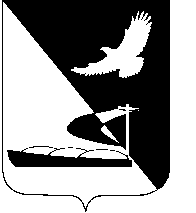 АДМИНИСТРАЦИЯ МУНИЦИПАЛЬНОГО ОБРАЗОВАНИЯ«АХТУБИНСКИЙ РАЙОН»РАСПОРЯЖЕНИЕ11.11.2016          						                                      № 670-рО прогнозе социально-экономического развитияМО «Ахтубинский район» на 2017 - 2019 годыВ соответствии с п. 3 ст. 173 Бюджетного кодекса Российской Федерации:1. Одобрить прогноз социально-экономического развития                       МО «Ахтубинский район» на 2017 – 2019 годы (прилагается).2. Основными целями социально-экономического развития Ахтубинского района на среднесрочную перспективу считать повышение уровня и качества жизни населения района и обеспечение стабильности экономики посредством достижения в 2017 - 2019 годах темпов роста:- в промышленном производстве - 106,0 %, 105,7 %, 104,8 %;в том числе:- в добыче полезных ископаемых - 107,0 %, 106,0 %, 104,0 %;- в обрабатывающих производствах - 105,3 %, 106,2 %, 107,2 %;- в производстве и распределении электроэнергии, газа и воды -                  102,0 %, 102,5 %, 103,5 %;- в сельском хозяйстве - 101,4 %, 102,4 %, 102,5 %;- в малом предпринимательстве - 100,3 %, 99,8 %, 101,5 %;- инвестиций в основной капитал - 100,5 %, 101,4 %, 102,0;- в строительстве - 100,2 %, 101,7 %, 102,0 %;- среднемесячная заработная плата - 100,5 %, 100,3 %, 100,4 %.3. Отделу информатизации и компьютерного обслуживания администрации МО «Ахтубинский район» (Короткий В.В.) обеспечить размещение настоящего распоряжения в сети Интернет на официальном сайте администрации МО «Ахтубинский район» в разделе «Экономика» подразделе «Экономическая политика» подразделе «Программы и прогнозы» подразделе «Прогноз социально-экономического развития».4. Отделу контроля и обработки информации администрации                       МО «Ахтубинский район» (Свиридова Л.В.) представить информацию в газету «Ахтубинская правда» о размещении настоящего распоряжения в сети Интернет на официальном сайте администрации МО «Ахтубинский район» в разделе «Экономика» подразделе «Экономическая политика» подразделе «Программы и прогнозы» подразделе «Прогноз социально-экономического развития».Глава муниципального образования                                                В.А. ВедищевПРОГНОЗсоциально-экономического развитияМО «Ахтубинский район»на 2017-2019 годыВерно:Приложение к распоряжению администрацииМО «Ахтубинский район»от 11.11.2016 № 670-рПоказателиЕд. изм.2014 год отчет2015 год отчет2016 год оценкаПрогнозПрогнозПрогнозПоказателиЕд. изм.2014 год отчет2015 год отчет2016 год оценка2017 год2018 год2019 год123456781. Промышленное производствоОбъем отгруженных товаров собственного производства, выполненных работ и услуг собственными силамимлн. руб.4846,43300,22548,13936,74360,14757,8Индекс промышленного производства%111,5100,0102,4106,0105,7104,8В том числе:Добыча полезных ископаемыхОбъем отгруженных товаров собственного производства, выполненных работ и услуг собственными силамимлн. руб.1762,52036,52180,32433,22697,82912,4Индекс промышленного производства%121,2111,6101,0107,0106,0104,0Обрабатывающие производстваОбъем отгруженных товаров собственного производства, выполненных работ и услуг собственными силамимлн. руб.2670,8908,4985,11089,71216,51362,4Индекс промышленного производства%104,092,9106,5105,3106,2107,2Производство пищевых продуктовОбъем отгруженных товаров собственного производства, выполненных работ и услуг собственными силамимлн. руб.85,633,134,838,241,945,9Индекс промышленного производства%104,699,5100,0104,0104,5105,0Обработка древесины и производство изделий из дереваОбъем отгруженных товаров собственного производства, выполненных работ и услуг собственными силамимлн. руб.3,53,03,13,23,43,6Индекс промышленного производства%155,876,4100,0101,0101,5102,0Издательская и полиграфическая деятельностьОбъем отгруженных товаров собственного производства, выполненных работ и услуг собственными силамимлн. руб.7,25,76,46,77,17,5Индекс промышленного производства%95,8115,3102,0101,5102,0102,0Химическое производствоОбъем отгруженных товаров собственного производства, выполненных работ и услуг собственными силамимлн. руб.1,00,50,50,50,60,6Индекс промышленного производства%58,945,0100,0101,0101,0101,0Производство прочих неметаллических минеральных продуктовОбъем отгруженных товаров собственного производства, выполненных работ и услуг собственными силамимлн. руб.428,7333,2381,2423,9481,2553,0Индекс промышленного производства%65,184,1110,0106,0107,0108,0Металлургическое производство и производство готовых металлических изделийОбъем отгруженных товаров собственного производства, выполненных работ и услуг собственными силамимлн. руб.1,63,13,63,84,04,3Индекс промышленного производства%130,7186,9101,0102,0102,5103,0Производство машин и оборудованияОбъем отгруженных товаров собственного производства, выполненных работ и услуг собственными силамимлн. руб.7,28,28,18,79,39,8Индекс промышленного производства%89,995,696,0102,5102,0102,0Производство электрооборудования, электронного и оптического оборудованияОбъем отгруженных товаров собственного производства, выполненных работ и услуг собственными силамимлн. руб.2,92,92,83,03,23,4Индекс промышленного производства%114,892,590,0102,0102,0103,0Производство транспортных средств и оборудованияОбъем отгруженных товаров собственного производства, выполненных работ и услуг собственными силамимлн. руб.601,7518,7544,6601,6665,7734,4Индекс промышленного производства%620,083,7105,0105,0106,0107,0Производство и распределение электроэнергии, газа и воды Объем отгруженных товаров собственного производства, выполненных работ и услуг собственными силамимлн. руб.413,2355,3382,7413,8445,8483,0Индекс промышленного производства%107,585,7100,0102,0102,5103,52. Агропромышленный комплексВаловая продукция сельского хозяйства всех категорий хозяйствмлн. руб.3778,65459,85867,46293,56755,47203,1Темп роста в сопоставимых ценах%93,8104,4102,7101,4102,4102,5В том числе:Продукция сельскохозяйственных предприятиймлн. руб.732,71340,71530,81697,71868,91993,8Темп роста в сопоставимых ценах%133,8104,3109,2104,8105,0102,6Продукция крестьянских (фермерских) хозяйствмлн. руб.1342,12664,32798,82999,13188,43403,0Темп роста в сопоставимых ценах%76,0117,9100,4101,3101,4102,6Продукция в личных подсобных хозяйствах населениямлн. руб.1703,81454,91528,41637,71741,81852,8Темп роста в сопоставимых ценах%100,992,7100,4101,3101,5102,3Посевная площадь в хозяйствах всех категорийЗерновые культурыга795,0350,0150,0180,0190,0200,0картофельга1443,91390,31426,01448,01460,01472,0овощига3197,03279,83373,93410,03450,03470,0бахчига1780,2Производство основных видов сельскохозяйственной продукции во всех категориях хозяйств:Зерно (в весе после доработки)тонн221,0206,480,085,090,095,0Картофельтонн27985,027802,327861,027970,028180,028425,0Овощитонн156283,2172497,0172669,9173930,4175171,7176603,5Бахчитонн28278,942129,642729,543146,043570,844006,2Скот и птица (в живом весе)тонн5713,84414,34750,94835,04890,04945,0Молокотонн18561,718659,719050,019424,019737,920177,0Яйцотыс.шт.77439,490077,7122600,1142622,0162643,0162662,0Шерстьтонн172,6164,5187,8194,8201,8208,8Урожайность хозяйства всех категорийЗерно (в весе после доработки)т/га0,30,60,50,50,50,5Картофельт/га19,420,019,519,319,319,3Овощит/га48,952,651,251,050,850,9Бахчит/га15,930,230,328,928,828,8Посевные площади сельхозпредприятийЗерновые культурыга80,000000картофельга100,032,935,038,040,042,0овощига756,0815,7867,2880,0900,0905,0бахчига217,2145,0146,0147,0148,0149,0Продукция сельхозпредприятийЗерно (в весе после доработки)тонн15,000000Картофельтонн2500,0630,0650,0700,0720,0755,0Овощитонн48463,047429,547506,247600,047650,047900,0Бахчитонн3754,44536,14567,04600,04640,04680,0Скот и птица (в живом весе)тонн297,2355,7400,0425,0450,0485,0Молокотонн0,01,70,00,00,00,0Яйцотыс.шт.74812,287505,0120000,0140000,0160000,0160000,0Шерстьтонн5,85,85,85,85,85,8Урожайность сельхозпредприятийЗерно (в весе после доработки)т/га0,20,00,00,00,00,0Картофельт/га25,019,118,618,418,018,0Овощит/га64,158,154,854,152,952,9Бахчит/га17,331,331,331,331,431,4Посевные площади крестьянских (фермерских) хозяйствЗерновые культурыга715,0350,0150,0180,0190,0200,0картофельга695,0715,5749,0765,0770,0775,0овощига1631,01658,41701,01720,01735,01745,0бахчига1549,01236,51250,01330,01350,01365,0Продукция крестьянских (фермерских) хозяйствЗерно (в весе после доработки)тонн206,0206,480,085,090,095,0Картофельтонн15355,017011,017050,017100,017220,017340,0Овощитонн86804,7103993,0104089,5105130,4106181,7107243,5Бахчитонн23929,537031,037600,037976,038355,838746,2Скот и птица (в живом весе)тонн619,1892,0900,9910,0920,0930,0Молокотонн3353,93266,93600,03924,04237,94577,0Яйцотыс.шт.32,053,560,072,083,092,0Шерстьтонн56,456,858,059,061,063,0Урожайность крестьянских (фермерских) хозяйствЗерно (в весе после доработки)т/га0,30,60,50,50,50,5Картофельт/га22,123,822,822,422,422,4Овощит/га53,262,761,261,161,261,5Бахчит/га15,429,930,128,628,428,4Посевная площадь в хозяйствах населенияЗерновые культурыга0,00,00,00,00,00,0картофельга648,9641,9642,0645,0650,0655,0овощига810,0805,7805,7810,0815,0820,0бахчига14,014,014,015,015,015,0Продукция в хозяйствах населенияЗерно (в весе после доработки)тонн0,00,00,00,00,00,0Картофельтонн10130,010161,310161,010170,010240,010330,0Овощитонн21015,521074,521074,221200,021340,021460,0Бахчитонн595,0562,5562,5570,0575,0580,0Скот и птица (в живом весе)тонн4797,53166,63450,03500,03520,03530,0Молокотонн15207,815391,115450,015500,015500,015600,0Яйцотыс.шт.2595,22519,22540,12550,02560,02570,0Шерстьтонн110,4101,9124,0130,0135,0140,0Урожайность в хозяйствах населенияЗерно (в весе после доработки)т/га0,00,00,00,00,00,0Картофельт/га15,615,815,815,815,815,8Овощит/га25,926,226,226,226,226,2Бахчит/га42,540,240,238,038,338,73. Пользование недрамиДобыча солитыс. тонн1186,51325,11329,71329,71329,71329,7Добыча общераспространенных полезных ископаемыхтыс. тонн768,5829,7800,0800,0800,0800,0Площадь поисковых и оценочных работУглеводородное сырьекв. км2276,122276,122276,122276,122276,122276,12Площадь разведочных работУглеводородное сырьекв.км2,572,572,572,572,572,574. Объем работ, выполненных по виду деятельности «Строительство»млн. руб.1543,311522,871582,2621652,0141772,5041903,776темп роста в сопоставимых ценах% к предыду-щему году42,996,5100,0100,2101,7102,05. Объем инвестиций в основной капитал за счет всех источников финансированиямлн. руб.2478,722584,825238,667251,853266,871269,226темп роста в сопоставимых ценах% к предыду-щему году41,621,86638,5100,5101,4102,06. ФинансыБалансовая прибыль, в т.ч.млн. руб.488,88479,56485,80520,96558,74594,57в промышленном производствемлн. руб.280,70261,29262,29278,95296,41314,69в сельском хозяйствемлн. руб.99,86113,82103,93108,58116,04121,47в строительствемлн. руб.-3,32-1,050,251,472,613,66по другим видам экономической деятельностимлн. руб.111,64105,50119,33131,95143,68154,757. Фонд заработной платымлн. руб.3586,23475,93479,83510,83550,53616,5темп роста в действующих ценах ценах%110,896,9100,11100,9101,1101,98. Среднемесячная заработная платамлн. руб.19756,319947,320054,220156,220210,020298,7темп роста в действующих ценах ценах%112,8101,0100,5100,5100,3100,49. Потребительский рынокОборот розничной торговлимлн. руб.6719,77067,67388,97845,68393,08983,8темп роста в сопоставимых ценах% к предыдущему году100,889,997,1100,9102,2103,0Оборот общественного питаниямлн. руб.112,377,183,391,1100,1110,1темп роста в сопоставимых ценах% к предыду-щему году105,165,1102,8103,0104,1104,1Объем платных услуг населениюмлн. руб.778,5754,3810,3865,0922,8986,4темп роста в сопоставимых ценах% к предыду-щему году103,396,9100,2101,0101,5102,0